AMASRA MERKEZ HALK EĞİTİMİ MERKEZİ VE ASO MÜDÜRLÜĞÜÜCRETLİ USTA ÖĞRETİCİ BAŞVURU FORMUMüdürlüğünüzde 2019-2020 eğitim-öğretim yılında ………………………………………………………………….. Alanlarında, ek ders ücreti karşılığı kadrosuz usta öğretici olarak görev yapmak istiyorum. Yukarıda beyan ettiğim belgeler ile diğer belgeler ekte sunulmuştur.                                                                      …….…/….…../2019   İmza:………………………………EK:1. Nüfus Cüzdanı Fotokopisi – 1 adet fotograf2. “Alanında Eğitim” Belgeleri (Diploma/Öğrenim Durum/ Pedagojik Formasyon/Ustalık/4.Seviye Kurs Bitirme/4.Seviye Mesleki Yeterlilik…)3. “Alanında Hizmet/İş Deneyimi”ni Gösteren SGK Hizmet Dökümü Belgesi4. Ek Belgeler  (Usta Öğretici Belgesi, Ulusal/Uluslararası Yarışmalarda İlk Üç Derece Belgeleri, Başarı/Üstün Başarı Belgeleri)5. Adli Sicil Kaydı (E-Devletten Alınabilir)6. Askerlik Durumu Belgesi (Erkek Adaylar İçindir, E-Devletten Alınabilir)7. Sağlık Raporu (Aile Sağlığı Merkezlerinden Alınabilir)8. Usta Öğretici Oryantasyon Kursu Eğitimi Belgesi (Yeniden düzenlenen Oryantasyon Belgeleri İlçe Milli Eğitim Hizmetiçi Eğitim Bürosundan Temin Edilecektir. Eğitim Fakültesi Mezunları veya Pedagojik Formasyon Eğitimi Alanlardan bu belge talep edilmemektedir.)9. Tüm belgeler, şeffaf telli dosya içerisinde düzenli bir şekilde oluşturulup kurumumuza teslim edilecektir.T.C. KİMLİK NOFOTOĞRAFADI VE SOYADIFOTOĞRAFDOĞUM YERİFOTOĞRAFDOĞUM TARİHİFOTOĞRAFEV/CEP TELEFONU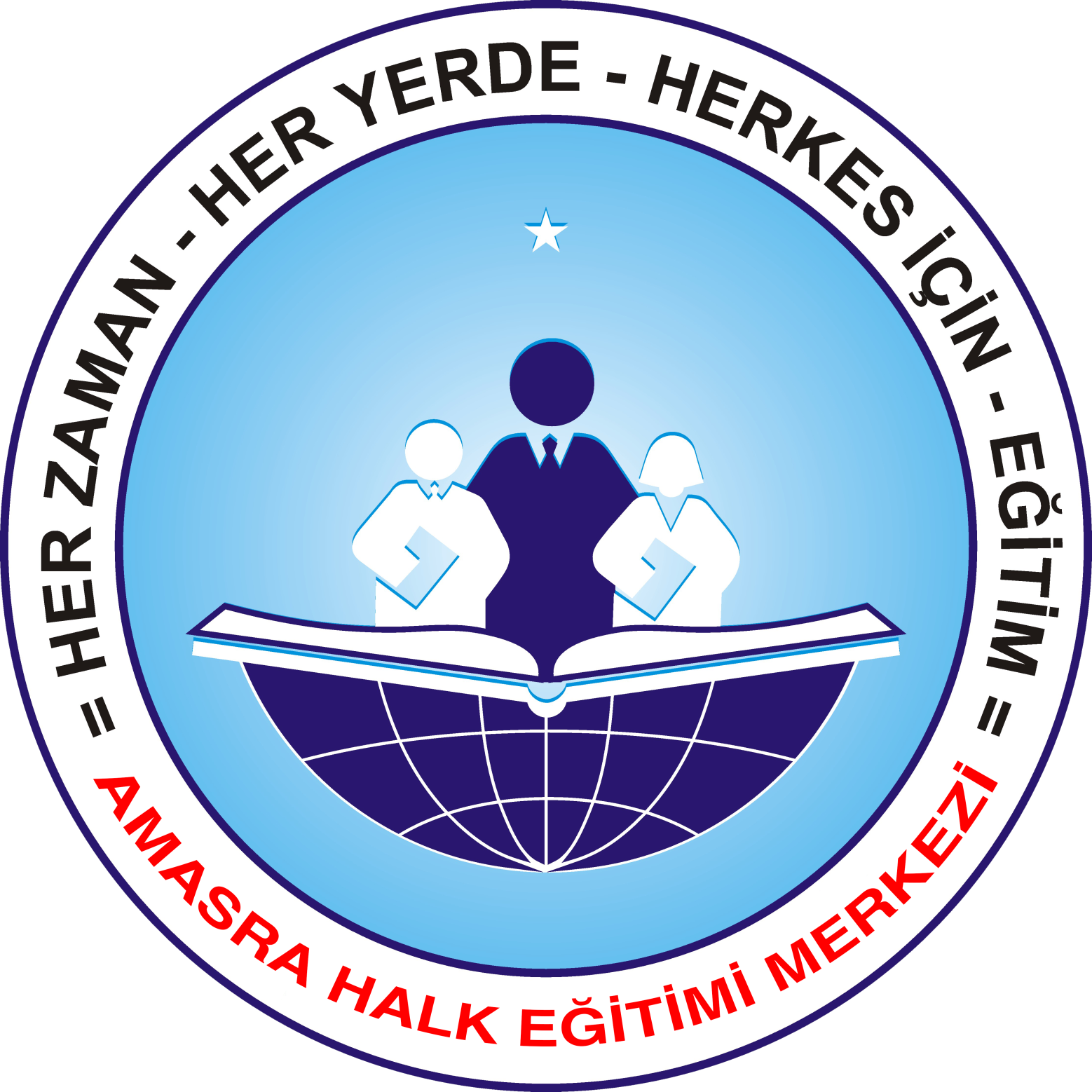 / FOTOĞRAFİKAMET ADRESİFOTOĞRAFALANINDA EĞİTİM
(Sadece bir tanesi işaretlenecek ve belgelendirilecektir!)DoktoraALANINDA EĞİTİM
(Sadece bir tanesi işaretlenecek ve belgelendirilecektir!)Tezli Yüksek LisansALANINDA EĞİTİM
(Sadece bir tanesi işaretlenecek ve belgelendirilecektir!)Lisans + Pedagojik Formasyon/Tezsiz Yüksek LisansALANINDA EĞİTİM
(Sadece bir tanesi işaretlenecek ve belgelendirilecektir!)LisansALANINDA EĞİTİM
(Sadece bir tanesi işaretlenecek ve belgelendirilecektir!)Ön LisansALANINDA EĞİTİM
(Sadece bir tanesi işaretlenecek ve belgelendirilecektir!)Ustalık Belgesi
Meslek Lisesi Diploması
4. Seviye Kurs Bitirme Belgesi
4. Seviye Mesleki Yeterlilik BelgesiAntrenörlük BelgesiALANINDA HİZMET/İŞ DENEYİMİ KAÇ YIL?
(Bir yıl, 180 iş günü üzerinden hesaplanacaktır. Sadece Halk Eğitimde çalışılan tarihler dikkate alınacaktır.)ALANINDA HİZMET/İŞ DENEYİMİ KAÇ YIL?
(Bir yıl, 180 iş günü üzerinden hesaplanacaktır. Sadece Halk Eğitimde çalışılan tarihler dikkate alınacaktır.)EK BELGELER
(Uygun olanlar işaretlenecek ve belgelendirilecektir!)Usta Öğreticilik BelgesiEK BELGELER
(Uygun olanlar işaretlenecek ve belgelendirilecektir!)Uluslararası Yarışma ilk 3 derece (en fazla 1 adet)EK BELGELER
(Uygun olanlar işaretlenecek ve belgelendirilecektir!)Resmi Ulusal Yarışma ilk 3 derece (en fazla 1 adet)EK BELGELER
(Uygun olanlar işaretlenecek ve belgelendirilecektir!)Üstün Başarı Belgesi (en fazla 1 adet)EK BELGELER
(Uygun olanlar işaretlenecek ve belgelendirilecektir!)Başarı Belgesi (en fazla 1 adet)